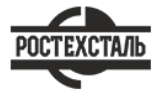 ГОСТ 23862.15-79Иттрий и его окись. Метод определения примесей окисей празеодима, неодима, самария, европия, тербия, диспрозия, гольмия, эрбия, тулия и иттербияСтатус: действующийВведен в действие: 1981-01-01Подготовлен предприятием ООО «Ростехсталь» - федеральным поставщиком металлопрокатаСайт www.rostechstal.ru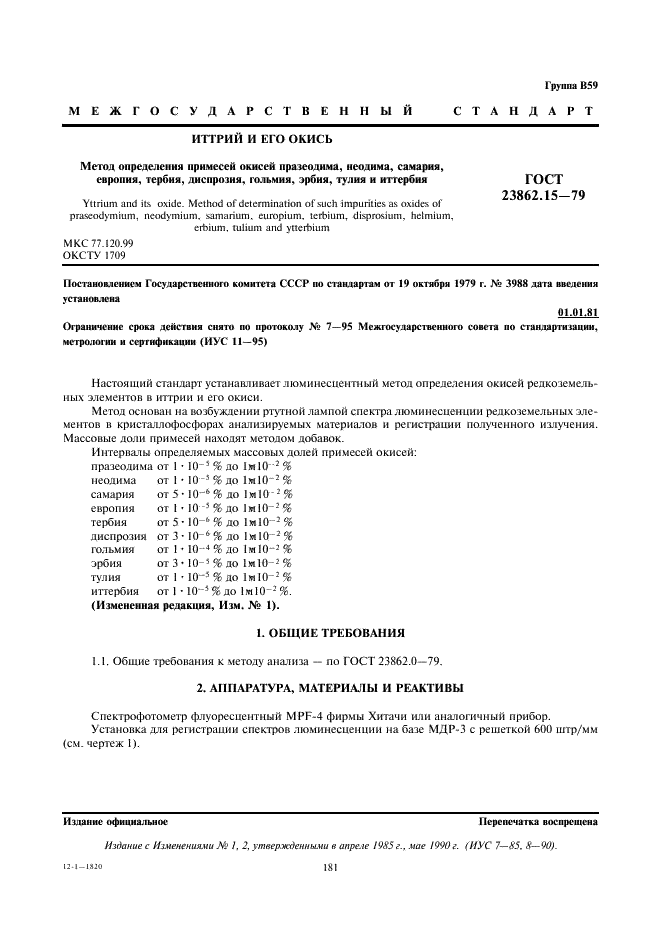 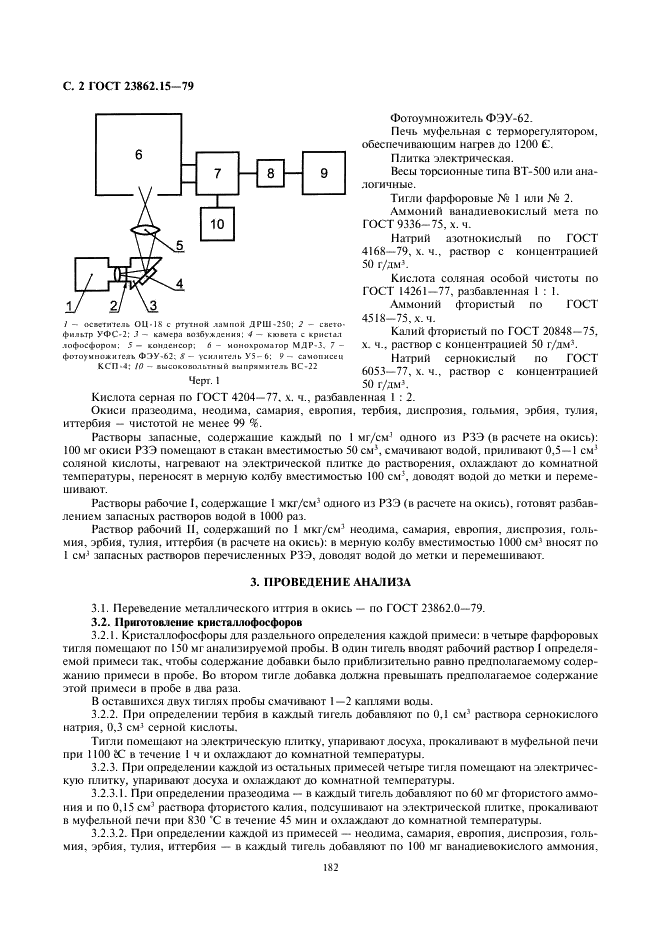 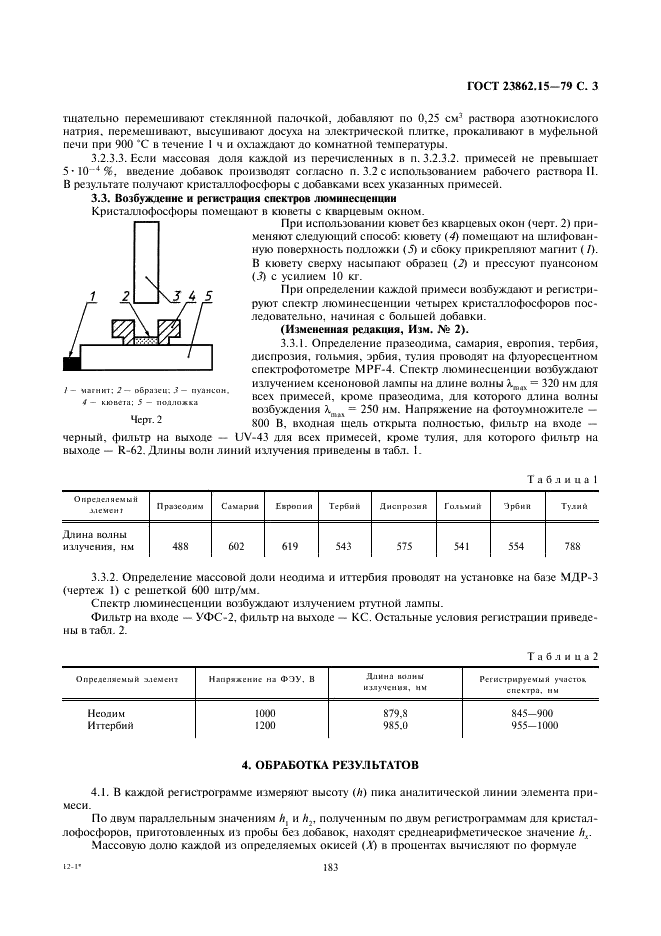 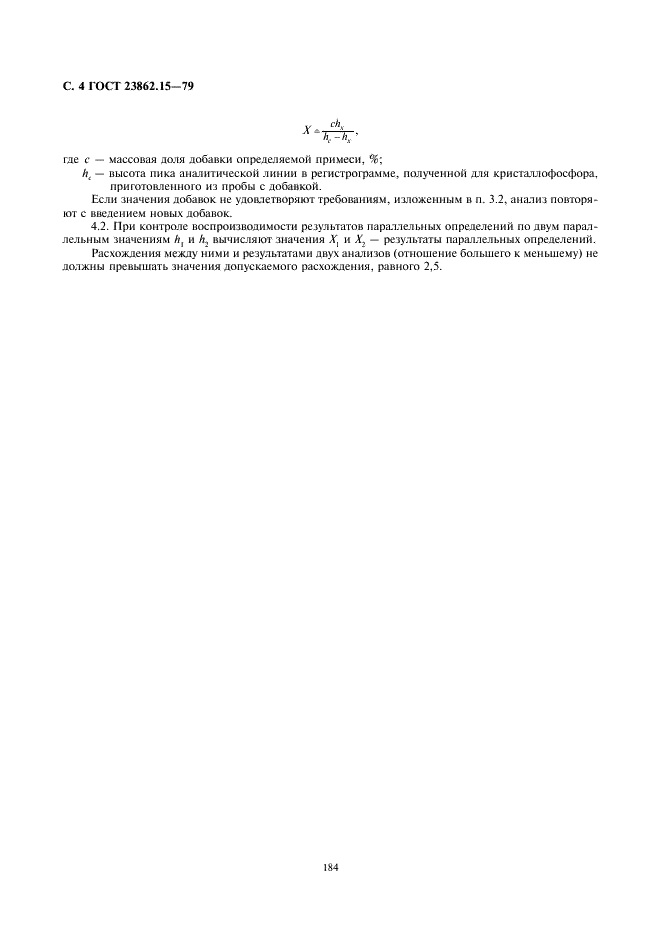 